YOUR LOGOBUSINESS CONTINUITY PLANLast updated XX/XX/XXXX by FirstName LastNameTemplate provided by Inoni on behalf of NFU Mutual***All text in blue can deleted or replaced once read***IntroductionThis document is supplied by Inoni (www.inoni.co.uk) on behalf of NFU Mutual to provide small businesses in the retail sector with an easy to complete Business Continuity Plan (BCP) template.Please note the template is not recommended for organisations with over 50 staff, those operating from multiple sites, or to meet specialised regulatory requirements. For these more advanced needs please contact your local NFU Mutual agent.How to use the documentThe following provides a baseline BCP suitable for a small retail business with example text that you can easily adapt or replace. To complete the template, simply work through the document in the order it is written, reviewing the supplied information, deleting, inserting, and editing, as necessary. Guidance is provided for each section indicated by  icons. Once you are comfortable with your supplied content, you can delete/replace the blue help text, although you may like to keep a copy of the original template for future reference.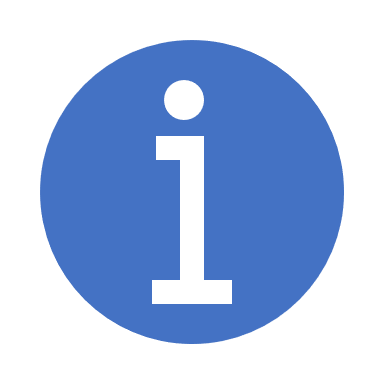 Things to consider for your retail businessTraditional UK retail is characterised by interaction with the public who browse and buy in patterns determined by product, layout, advertising, habit and other powerful influences.  Covid has leaned heavily on both sides of that equation, emptying the high street and forcing retailers to modify their business models to survive. Simplistically, the result is more online retail, a more challenging environment, and a different set of outlets appearing in shopping venues.  Surviving lockdown does of course mean that you might be feeling invincible – that not even Covid could take you down.  Perhaps you did this by pivoting successfully into the online marketplace and offering online sales and delivery services.  Whatever your situation, you may be sure new risks will emerge with potential to cause unacceptable damage to your business. Having a BCP in place will help you identify and plan for these.This template is aimed primarily at conventional retail, characterised by premises open to the public, relying on regularly, well-stocked shelves and high stock turnover generated by many visiting shoppers.  Viewing this through a continuity lens gives priority to effective emergency response that protects lives by evacuating your premises quickly and safely. Get this part wrong and you can expect resulting media coverage to place your business beyond recovery.Assuming you evacuate safely, you are now faced with saving the business.  For most in our sector, physical presence, premises and infrastructure will remain key to what we do, and without buildings we may lose all access to customers.  Generally, you should expect customers to be intolerant of the store being closed, migrating as they find alternatives online and from other retailers.  If this happens, you need to prevent hard-won brand and reputation melting away, ensuring they return when you re-open. You don’t have long to do this, and it helps to pre-plan and test your response. This involves adding crisis management and business recovery for each of the risks you face to the emergency response we covered earlier.   Impact toleranceThe below table defines the levels and equivalence for the types of loss the organisation can sustain.Product recovery timeframesOur business-critical products and services are listed in this table. A critical product is any that is essential in satisfying a critical stakeholder requirement.What does this mean for my plan?Completing the tables above give you the understanding that you need to:Identify coinciding periods of increasing and peak exposureIdentify at-risk products and risk sources that could lead to unacceptable lossIdentify preventive and defensive (resilience) measures to reduce the risks you identifyIdentify scenarios you may want to explore or plan for Provide a timeline for the strategies you devise to recover from each scenarioWith this information, your plan will be focused on responding to the key risks and/or recovering in acceptable time.Continuity risk assessmentBased on the impact tolerance defined in the preceding sections, the following continuity risks have been identified.Continuity scenariosAssessment of the risks faced by the organisation has led us to propose the following 'worst case' scenarios as the basis for our Business Continuity Plan. It is intended that by demonstrably defending against these scenarios, we should be well-positioned to respond acceptably to any sub-worst-case disruptions that arise.Activity trackerAll significant planned BCP activities are listed below.Resilience improvements trackerBusiness Continuity Plan StructureRole Definitions and AssigneesEmergency ResponseFlowchartImmediately apply the following flowchart if in any doubt about an incident-related threat to safety or normal business activityStaff checklistTake the following steps to ensure your safetyRaising the AlarmYour personal welfare is the absolute top priority. Stay safe; take no unnecessary risksIn the event of an incident or accident, which requires the attendance of the emergency services ANYONE should immediately contact the relevant Emergency ServicesDial 999 and respond to the questions being askedImmediately notify your Line Manager who will assume the position of Incident Controller.  If they are not available, notify the next available managerIf you are on-site and the alarm soundsFollow your manager’s instructions to evacuate the affected area to a designated muster point or go indoors as appropriateIf you are off-site e.g. at home and are made aware of an incidentRemain contactable and stay near your normal phone number e.g. mobile / homeFor major incidents, listen to radio and TV for adviceIf you’ve heard of a disruption that you know is being dealt with, wait to be contactedONLY when instructed by your manager, go to the site he/she identifies.  Contact or meet with your manager and act on instructionsIf you are approached by the media or any third party regarding an incidentObtain and formally verify the identity of the enquirer and log the interactionPolitely but firmly decline to comment on the situationRefer the enquirer to the Crisis LeaderDO NOT speculate or offer opinionImmediately notify the Crisis Leader of the enquiryWhere to GoIf the alarm sounds, go to the first safely accessible Emergency Assembly Point for the location. Who to CallEscalate to one of the management team below.Decide whether to contact and mobilise the following suppliers (if material to the current response)Detection and EscalationImmediately apply the following if you detect an incident or are notified that an incident may have occurred. 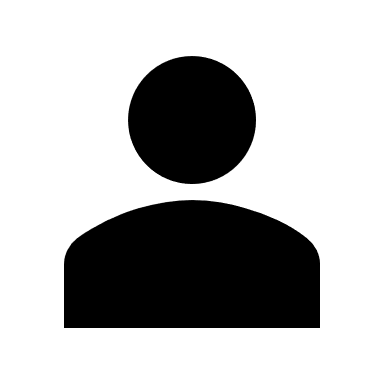 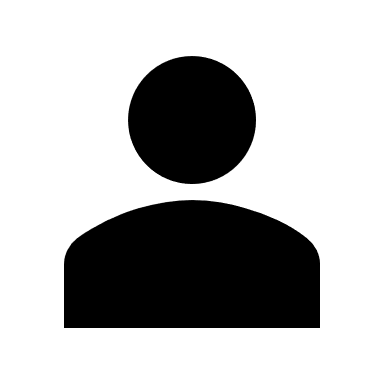 Detect  Any member of staff may raise the alarm if an incident has occurred or is imminent.  If lives are at risk, Dial 999 and notify Emergency ServicesEscalate  You must notify the Incident Manager or any manager. Mobilise  The Incident Manager mobilises the Recovery Manager and/or Crisis Leader. Apply guidance for each roleHow to contain specific incidentsSome incidents require a specific immediate response to contain their effects and may have associated detailed procedures. In any incident check the list below to determine how to respond. Use it as a guide to interpret the general response. If in doubt, refer to the Incident Manager.Note the below provide initial responses only, you must refer to the Recovery Strategies as well for complete response.Crisis ManagementCommand Centre LocationsImmediately adopt one of the following as the Crisis Command Centre. Stakeholder PrioritiesUse the table below to inform and manage stakeholder and customer expectationCrisis ChecklistAdapt and apply the checklist. Gather all relevant decision information. Decide if a crisis response is requiredCrisis GuidanceBusiness RecoveryApply the following steps to recover the business post-disruption Assess the situation and select the best-fit scenario.  Check which if any of the assumptions are valid and related implications.Read the corresponding strategy from the list below.  Adapt these to fit the situation.Modify the instructions to staff and reflect changes in the corresponding strategy diagram (below). Identify implications for planned asset recovery.  Modify the related action plans (below), deadlines and responsibilities.Communicate to all involved staff.  Mobilise and review as the situation develops.Recovery StrategiesThe following record how we have decided to deal with each major scenario identified. Select the best fit strategy and systematically adapt it for circumstances. Communicate it fully.ContactsStakeholder ContactsSupplier ContactsStaff ContactsSupporting information and proceduresDefine how much impact your organisation can tolerate following an incident before you consider it to be unacceptable. This provides you with your own unique definition of what continuity risk means to your organisation and prevents you from including minor operational risks in the plan which don’t require a continuity response.Unacceptable impact is any that would prevent your organisation from achieving its long-term objectives. An impact of this scale requires you to change the operation of your organisation to survive. We generally define it in terms of Financial, Reputation, Production, Human, Regulatory impact contribution.Impact TypeAn unacceptable impact is…Financiale.g. a major uninsured incident that leads to a drop of over 50% in annual profitsReputatione.g. where relations with stakeholders are badly affected, major loss of trust with customers and/or significant barriers to resumption and growthProductione.g. disruption that closes the store for over 1 week, or major and widespread quality issuesHumane.g. a health and safety incident on site that leads to serious injury or fatalities, or major and widespread product safety issuesRegulatorye.g. legal or regulatory imposition that prevents us from tradingIdentify your critical products and services and estimate the required recovery timeframe of each. Think about how quickly you would need to recover it at different times of the year, i.e. at Peak and Off-Peak. Only include your most critical products whereby its loss threatens the continuity of the business. In Column C, list the critical processes that the product relies on.ProductRequired recovery timeframeProcesses that it relies onShop1 monthCustomer Care, Stock management, DeliveryOnline shop1 monthOnline ordering, Stock management, DeliveryBased on your definition of what an unacceptable impact is, review the risks below and remove any that you feel wouldn’t impact you enough should they materialise in the worst case. If you can identify any that aren’t included below, add them at the end and estimate what their effect would be.RiskDescriptionEffectFireMajor fire/explosion at the shopLong term loss of shopFloodMajor flood at the shopLong term loss of shopPower failureProlonged failure of power supply at the shopTemporary closure of shopSupply failureFailure of critical stock suppliesTemporary closure of shopRegulatory breachMajor compliance failure that leads to site enforcement notices Temporary closure of shopTransport failureLoss of transport infrastructure in the local areaTemporary closure of shopNeighbouring site incidentMajor fire/explosion/toxic-release at neighbouring siteTemporary closure of shopWebsite failureProlonged website outage due to code error, virus attacks, hackers, plugin extension errors, service provider error, hosting error, domain error, traffic errorLoss of websiteLoss of access to critical IT systemSystem failure leading to loss of access to critical applicationsLoss of IT serviceCyber-attackCyber-attack or sabotage leading to theft and disclosure of sensitive dataData breachRansomwareMalware that holds company data for ransomLoss of IT serviceWidespread staff illnessTemporary loss of over 50% of a critical team through viral contagion or accidentTemporary closure of shopTeam defectionPermanent loss of over 50% of a critical team to a competitor Temporary closure of shopFatality or serious injuryFatality on site leading to denial of access for a number of daysTemporary closure of shopSystemic risk (e.g. Covid-19, Brexit)Widespread effect or restriction leading to supplier or partner failure and reduction in activityStrategic riskNon-operational crisisIncident that does not require operational recoveryStrategic riskAfter completing the table above, you will notice that you have a concise list of potential effects on your organisation in the third column. It is these scenarios that we write our recovery strategies for, in the knowledge that they provide a recovery for all identified continuity risks. You can define them further in the table below, by providing a description/assumption of the scenario effect, and a recovery timeframe based on your product recovery timeframes.ScenarioDescription/AssumptionRecovery timeframeLong term loss of shopLoss of shop and all equipment, materials and stock within it1 monthTemporary closure of shopClosure of shop following an incident for an estimated 2 weeks2 weeksLoss of websiteProlonged loss of website for an estimated 1 week1 weekData breachDisclosure of sensitive customer data1 weekMaking sure staff are aware of your BCP, trained where necessary and is proven to be effective are important aspects of the programme. We recommend annual review, training and exercise to provide adequate assurance to your stakeholders. You can plan/manage these activities below.ActivityDescriptionStatusDate planned/completedProduction/AuthorisationDevelopment and sign off of BCP by leadership teamCompletedJuly 2021Training 2021Training of all staff with a role in the BCPPlannedAugust 2021Exercise 2021Desktop simulation of one of the scenarios to ensure effectivenessPlannedSeptember 2021Review 2022Review and update of BCPPlannedJuly 2022Training 2022Training of all staff with a role in the BCPPlannedAugust 2022Exercise 2022Desktop simulation of one of the scenarios to ensure effectivenessPlannedSeptember 2022Having completed your plan, you should begin to think about how you can strengthen your organisation, addressing every risk you’ve identified and applying best-practice controls against it to reduce either the likelihood of the risk materialising, or the impact should it materialise.RiskImprovement measureStatusDate planned/completedFloodInstall bundingCompletedJuly 2021FloodRaise critical equipment off the floor CompletedJuly 2021FloodSign up to EA flood serviceCompletedJuly 2021FloodDevelop flood response planNot startedDecember 2021EMERGENCY RESPONSEPurpose is to SAVE LIVES and contain damage to business.  Emphasis on practised capabilityCRISIS MANAGEMENTPurpose is to provide TOP-LEVEL DIRECTION and MAINTAIN CONFIDENCE in the businessBUSINESS RECOVERY Purpose is to resume ACCEPTABLE LEVELS of business operation by preparing and adaptingCONTACTSEssential internal and external PEOPLE and ORGANISATIONS whose support may be requiredANNEXSupporting DETAILED PLAN INFORMATION referenced from main plan sectionsAssign the following roles to available competent and qualified personnelRoleCompetencies requiredGoalsPrimaryDeputyINCIDENT MANAGERSite knowledgePractical experienceDecisive and communicativeManaging the incident to closure Assessing the damage Escalating the response to Crisis Management and Recovery Managers if required Communicating all relevant developments to Crisis Management and Recovery Managers if required Liaising with the Emergency Services Ensuring governance and record-keeping Returning site to normalCRISIS LEADERBusiness knowledgeCustomer-facingDecisive and communicativeLeading the external crisis responseAnalysing the situation and positioning the business Upholding brand and reputation, creating confidence and certainty Providing a media figurehead and primary spokesperson Selecting, adapting and directing communications strategy Returning to normalRECOVERY MANAGERProduction knowledgeOperational expertiseBusiness continuity trainedDirecting the business operational response Deploying recovery strategy Delegating key tasksReturning to normal operation Review the flowchart below and amend/adapt if necessaryReview the checklist below and amend/adapt if necessaryAdd assembly points for all sites in scope. Assembly Point A should be near to the site, with adequate space for all staff. Assembly Point B should be away from the site (preferably 400m), in case it is not safe to use Assembly Point A.LocationPrimary Assembly Point AMap Reference AAlternate Assembly Point BMap Reference Be.g. High Street Shop e.g. Front Car ParkUse https://what3words.com/ and add location link heree.g. Hotel Car ParkUse https://what3words.com/ and add location link hereAdd all sites in scopeAdd contacts details for the management teamRoleNameContact Numbere.g. Duty Manager etcAdd any suppliers that might support you in containing an incident. Consider electricity, water, gas, internet, equipment maintenance, insurer, landlord, lawyers, IT managed service provider etcType of supplyCompany nameContact nameEmergency Contact Numbere.g. Electricity provider e.g. SSEe.g. IT providere.g. Managed IT LimitedetcReview the procedure below and amend/adapt if necessaryRefer to your Risk Assessment and consider whether any require specific incident responses procedures. We have provided some examples to help youIncidentImmediate ResponsePreparatory measuresResulting ScenarioFireSound the alarmEvacuate, and get customers and staff to safe assembly pointEnsure all customers and staff are accounted for, if not advise Fire Services Advise customers and staff not yet at site of the situationUse Recovery Strategy in Section 3 for longer term response  Fire risk assessmentFire wardens appointedStaff trainedDetection and alarm systemsFire route plannedInformation provided to guests.Long term loss of shopFloodReceive flood warningEstablish severity of flood, and adjust response accordingly Evacuate, and get customers and staff to safe assembly pointEnsure all customers and staff are accounted for, if not advise Fire Services Provide customers with alternative accommodation (if necessary)Advise customers and staff not yet at site of the situationSafely shut down any equipment and isolate electrical equipmentRaise or relocate key equipment and materials Prevent water from entering key areas and/or entire buildingWait for flood to subside, or use water pumps Clean up and conduct a damage assessmentAssess disruption timeframe Use Recovery Strategy in Section 3 for longer term response  Bunding is in placeSigned up to EA flood service Long term loss of shopPower FailureEscalate to Incident Manager and maintenance manager Establish if outage is internal or externalEvacuate, and get staff to safe assembly point Advise staff not at site of the situation and advise not to come to siteFail over to generatorUse Recovery Strategy in Section 3 for longer term response  Generator installedUPS for all critical IT hardwareTemporary closure of shopRegulatory breachReceive breach reportEscalate to Incident ManagerRemedy faults as soon as possibleIf failure leads to denial of access use Recovery Strategy in Section 3 for longer term response  Breach response plan in placeTemporary closure of shopTransport failureEscalate to Incident ManagerProvide access to the site from another side if possibleIf failure leads to denial of access use Recovery Strategy in Section 3 for longer term response  Multiple points of access identifiedTemporary closure of shopWebsite failureUse Recovery Strategy in Section 3 Use content delivery networkEnsure host is reliableMonitor websiteBackup dataLoss of websiteCyber-attack / RansomwareConfirm incident has occurredEstablish severity of attack, and adjust response accordinglyIdentify the origin of the threat and gather intelligence about the activities being conducted during the incident Ring-fence and protect confidential informationResume service as quickly as possibleCheck integrity of the affected systemsPreserve evidential integrity, where criminal activity is suspectedUse Section 3 for longer term responseLimit access to most valuable data.Employee educationCyber breach response plan in placeStrong credentials and multi-factor authentication enforced where possibleSensitive data is encryptedData breachWidespread staff illnessUse Recovery Strategy in Section 3 Regular handwashingHand sanitisersRegular surface cleaningFlu jabsCross trainingPeriodically inspect water systems for legionellaTemporary closure of shopAdd at least two options for command centres below. The Crisis Management Leader should gather their relevant team here to direct the external response.  Preference AddressSwitchboardMicrosoft TeamsOnlineAdd link to meeting hereHigh Street Hotel1 High Street01000 100 100Refer to the table in the Stakeholder Dependencies section at the beginning of this template. Add in any additional stakeholders who you might need to manage through an incident.StakeholderWhat do they rely on from us?Affected customersDeliveryFollowersCommunicationsRegulatorComplianceStaffPayroll and Health, Safety and WelfarePRINCIPLESProtect and ensure the safety and welfare of staff and those affectedProtect organisational assets, liquidity, reputation and environment Continue to supply products and services to customersComply with relevant laws and regulationsPRINCIPLESProtect and ensure the safety and welfare of staff and those affectedProtect organisational assets, liquidity, reputation and environment Continue to supply products and services to customersComply with relevant laws and regulations RESPONSE SUMMARYOrganise.  Assign roles, responsibilities.  Deputise where primary is absentAdapt the plan and agree a response strategy.  Minute all Crisis meetingsAssess damage and analyse impact.  Agree timeframes and prioritiesEstablish communications strategy.  Notify key staff and managementMobilise business recovery teams.  Invoke work area recovery if required Communicate with key stakeholder groups (customers, suppliers, agencies).  Buy timeEngage professional support for legal, media, insurance, financial responseAgree timing and format for update meetings RESPONSE SUMMARYOrganise.  Assign roles, responsibilities.  Deputise where primary is absentAdapt the plan and agree a response strategy.  Minute all Crisis meetingsAssess damage and analyse impact.  Agree timeframes and prioritiesEstablish communications strategy.  Notify key staff and managementMobilise business recovery teams.  Invoke work area recovery if required Communicate with key stakeholder groups (customers, suppliers, agencies).  Buy timeEngage professional support for legal, media, insurance, financial responseAgree timing and format for update meetings AGENDASituation report.  Damage assessment and impact analysisReview the plan and confirm actionsReview the strategy prioritisation and timeframesCommunicationsNext meeting AGENDASituation report.  Damage assessment and impact analysisReview the plan and confirm actionsReview the strategy prioritisation and timeframesCommunicationsNext meeting RESPONSE SUMMARYOrganise.  Assign roles, responsibilities.  Deputise where primary is absentAdapt the plan and agree a response strategy.  Minute all Crisis meetingsAssess damage and analyse impact.  Agree timeframes and prioritiesEstablish communications strategy.  Notify key staff and managementMobilise business recovery teams.  Invoke work area recovery if required Communicate with key stakeholder groups (customers, suppliers, agencies).  Buy timeEngage professional support for legal, media, insurance, financial responseAgree timing and format for update meetings RESPONSE SUMMARYOrganise.  Assign roles, responsibilities.  Deputise where primary is absentAdapt the plan and agree a response strategy.  Minute all Crisis meetingsAssess damage and analyse impact.  Agree timeframes and prioritiesEstablish communications strategy.  Notify key staff and managementMobilise business recovery teams.  Invoke work area recovery if required Communicate with key stakeholder groups (customers, suppliers, agencies).  Buy timeEngage professional support for legal, media, insurance, financial responseAgree timing and format for update meetings INFORMATION and COMMUNICATIONWhere are we getting our internal/external information?  How often is it updated?How current and reliable is it?  Can key facts be corroborated?  Do we believe it?Are we sharing information effectively?  Is our decision-making consistent?What information do we need and how where can we get it?Who is coordinating the information process? INFORMATION and COMMUNICATIONWhere are we getting our internal/external information?  How often is it updated?How current and reliable is it?  Can key facts be corroborated?  Do we believe it?Are we sharing information effectively?  Is our decision-making consistent?What information do we need and how where can we get it?Who is coordinating the information process? RESPONSE SUMMARYOrganise.  Assign roles, responsibilities.  Deputise where primary is absentAdapt the plan and agree a response strategy.  Minute all Crisis meetingsAssess damage and analyse impact.  Agree timeframes and prioritiesEstablish communications strategy.  Notify key staff and managementMobilise business recovery teams.  Invoke work area recovery if required Communicate with key stakeholder groups (customers, suppliers, agencies).  Buy timeEngage professional support for legal, media, insurance, financial responseAgree timing and format for update meetings RESPONSE SUMMARYOrganise.  Assign roles, responsibilities.  Deputise where primary is absentAdapt the plan and agree a response strategy.  Minute all Crisis meetingsAssess damage and analyse impact.  Agree timeframes and prioritiesEstablish communications strategy.  Notify key staff and managementMobilise business recovery teams.  Invoke work area recovery if required Communicate with key stakeholder groups (customers, suppliers, agencies).  Buy timeEngage professional support for legal, media, insurance, financial responseAgree timing and format for update meetingsASSESSMENTWhat happened?  When?  How?Rate and direction of situation change?What parts of business are affected?  What steps taken to contain the damage?Who is in charge?  Incident Coordinator? ANALYSISWhat are the threats to business?What are our immediate priorities?What seasonal cyclic issues do we face?What is the worst-case outcome?How fast must we respond? MOBILISATIONWhat parts of the BCP do we activate?Who should be mobilised?  On standby?CMT need to meet?  When?  Where?What is the core message?Who must we notify?  Suppliers Clients? RECOVERY Which recovery teams do we activate?What is the strategy?Have key roles been assigned?How is recovery funded resourced?Who owns this activity? MEDIAWill there be media interest?Who will front the press conference?What are the messages to stakeholders?Do we need to engage media experts?Who owns this activity? Trained? HUMAN WELFAREAre people affected?  Who? How badly?Are they being cared-for?  By whom?Can we account for all our people?What are we communicating to staff?Who owns this activity? STAKEHOLDERSWhich clients are will be affected?What service reduction will they tolerate?How what when will we communicate?Who owns this activity? INSURANCE and LEGALWill there be legal challenge?Do we need to act now or instruct staff?Insurers / legal counsel informed?Are we following their instructions?Who owns this activity?Work at the speed of the crisis You cannot control external factors and risk being overtaken by events if you over-plan or wait for meetings or to observe protocol.  Social media is near-instantaneous, and you must be on top of it at all times e.g. monitor Twitter Prepare for judgement callsYES, you need the best possible decision information BUT the full information may not be available SO you need to compromise.  Apply 80:20 but CONSIDER THE FULL RANGE OF OUTCOMES AND CONSEQUENCES Share high-grade informationMONITOR all forms of media constantly.  BE AWARE OF the quality reliability age and relevance of the information at your disposal.  Ensure essential others SHARE the same consistent decision information Respond earlyYou can BUY TIME by notifying third parties allowing them to prepare and invoke their own continuity plans.  Involvement early reduces the likelihood of later shock and embarrassment Get external supportCrises are familiar to those who specialise in handling them.  Engage experts to advise on critical decision areas including PR, Welfare Agencies, legal Counsel, Insurers, Loss Adjusters, Forensics.  They may be able to provide additional resource. Keep focusedFocus on organisational position and perception.  Take a strategic forward-looking view and provide direction BUT stay detached from internal operational recovery  Delegate Be prepared to hive off specific issues and problems and delegate to teams formed specifically for the task.  Establish terms of reference, provide command and control, receive information via frequent reports Keep recordsYou MUST keep detailed records of all decisions and actions taken.  These may be needed to support investigations, challenge lawsuits and evolve the crisis response.Referring to your list of Continuity scenarios completed in the introduction, take each one and populate them in the tables below. Copy the assumption, add all of the risks that are associated from the Risk Assessment and add the recovery timeframe. Then work with your team to develop your response to each scenario. Remember, you need to be able to recover an acceptable level of production to your customers within the set timeframe.ScenarioLong term loss of shopAssumptionLoss of shop and all equipment, materials and stock within itIdentified risksFire, FloodStrategyDay 1Identify and escalate using the procedures found in Section 1Contain using specific incident response (see Section 1)Damage assessment provided to Crisis Management and Business Recovery Manager by Incident ManagerNotify insurersDeploy crisis management plan and manage all affected stakeholders and customersNotify followers and provide updates via social media and the websiteDrive all customers to the website for orderingSalvage stock and equipment where safe to do soSecure the siteDay 2If stock is not affected, move all staff to stockroom/warehouse/logistics operationsIf stock is affected, contact suppliers and expedite resupply to alternative temporary warehousing spaceSource and equip alternative warehousing spaceConsider drop-shipping direct from suppliers to customers where possibleLong term (estimated 3 months)Rebuild, recover or relocate permanent shopRecovery timeframe1 weekScenarioTemporary closure of shopAssumptionClosure of shop following an incident for an estimated 1 weekIdentified risksPower failure, Supply failure, Regulatory breach, Transport failure, Neighbouring site incident, Widespread staff illness, Team defection, Fatality or serious injury, Pandemic lockdownStrategyDay 1Identify and escalate using the procedures found in Section 1Contain using specific incident response found Section 1Damage assessment provided to Crisis Management and Business Recovery Manager by Incident ManagerNotify insurersDeploy crisis management plan found in Section 2 and manage all affected stakeholders and customersNotify followers and provide updates via social media and the websiteDrive all customers to the website for orderingSalvage stock and equipment where safe to do soSecure the siteDay 2If access to stock is not affected, move all staff to stockroom/warehouse/logistics operationsIf access to stock is affected, contact suppliers and expedite resupply to alternative temporary warehousing spaceSource and equip alternative warehousing spaceConsider drop-shipping direct from suppliers to customers where possibleWait to regain accessRecovery timeframe1 weekScenarioData breachAssumptionDisclosure of sensitive customer dataIdentified risksCyber attack, human error, sabotageStrategyDay 1Identify and escalate using the procedures found in Section 1Triage, validation and investigationLiaise with third-party suppliers as required for supportAdvise ICO of breachOrganise crisis responseNotify insurersPrepare legal responseRecovery timeframe1 weekScenarioLoss of websiteAssumptionProlonged loss of website for an estimated 1 weekIdentified risksCode error, virus attacks, hackers, plugin extension errors, service provider error, hosting error, domain error, traffic errorStrategyDay 1Identify and escalate using the procedures found in Section 1Contain using specific incident response found Section 1Damage assessment provided to Crisis Management and Business Recovery Manager by Incident ManagerNotify insurersDeploy crisis management plan found in Section 2 and manage all affected stakeholders and customersNotify followers and provide updates via social media and email where possibleAdvise customers to order via email or call the shop for orderingDeploy staff to monitor and manage orders, ensure all data is recorded in the necessary management systemsRecovery timeframe1 weekAdd critical contacts in the below sections.OrganisationContact NameRoleOfficeOut-of-HoursCommentOrganisationContact NameRoleOfficeOut-of-HoursCommentLocationNameBusiness RoleMobileRelevant CompetenciesLocation